  MEVAGISSEY PARISH COUNCILmevagisseyparishcouncil.co.ukChairman										Clerk to the CouncilMr M Roberts										Mr P HowsonRowan											TrevellionTregoney Hill										School HillMevagissey										MevagisseyPL26 6RF										PL26 6TH01726 842267										07570 832669michaeljohnroberts@hotmail.co.uk							              mevaclerk@btinternet.comTo all members of the Parish CouncilDear Councillor,				PARISH COUNCIL PLANNING MEETING You are summoned to attend the next planning meeting.It will be held at the Mevagissey Activity Centre on Friday 22 July 2022 starting at 7pm.The order of business is given below.Yours faithfully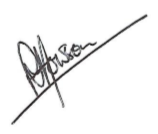 PJ HowsonClerk to the Council16 July 2022AGENDA1.	To receive Apologies. 2.	To receive Declarations of Interest and Gifts.3.	Dr Caitlin Dean, director of Orchard Dean Developments Ltd, to provide an update on work at The Hollies4.	Nick Bailey, planning agent, to present proposal for works to the harbour (agenda item 6a).5.	Public participation. 6.	Planning applications.6a.	PA22/05649 : Installation of solar panels onto three roof structures in Mevagissey Harbour. Building include: Harbour Office, Marine Aquarium and the Fish Landing Facilty building on West Quay.  Harbour Office East Wharf Mevagissey Cornwall PL26 6QQ  (and associated Listed Building Application PA22/05650).6b.	PA22/05341 : First floor extension and external alterations.  Farringford 3 Ava Mevagissey Cornwall PL26 6RY6c.	PA22/05230 : Extend existing pitched roof over existing flat roof extension to to tidy up roof line. Clad PCC Cornish unit with Cedral cladding and with 75mm insulation under to increase the EPC of the property.  Trees Trevarth Mevagissey Cornwall PL26 6RX6d.	PA22/05330 : Proposed Replacement of Existing Garage with Non-Self Contained Annexe and Store (Amended 'Reduced Design' following Consent No:- PA21-11357).  Bosprennis Bodrugan Hill Portmellon Mevagissey Cornwall PL26 6PS6e.	PA22/04515 : Conversion of part garage to family room annexe.  The Old Orchard Cliff Street Mevagissey St Austell Cornwall PL26 6QW6f.	PA22/05700 : Raising the existing ridge line to create rooms within the roof and single story extension to create additional habitable space.  24 Lower Well Park Mevagissey Cornwall PL26 6UZ6g.	PA22/06094 : Strip off old plaster and take up old concrete floor. Install tanking system. Replace floor and walls. Seal porous external blockwork.  19 Tregoney Hill Mevagissey Cornwall PL26 6RD (and associated Listed Building Application PA22/06095).6h.	PA22/05835 : Single storey extension, internal alterations and cladding of the first floor.  Porth Nessa School Hill Mevagissey Cornwall PL26 6TH7.	Planning decisions (for information).BA22/04029 : Replacement and extension of external stairs, historic door reinstated, and a new window installed on side elevation of the third floor (and associated Listed Building Application BA22/04030).  Ilow An Mor West Wharf											APPROVEDPA22/02964 : Alterations to Mayflower, Mevagissey, including removal of eastern roof hip to be changed to gable end and alterations to existing dormer windows. Associated landscaping works and new summerhouse.  Mayflower Tregoney Hill										APPROVEDPA22/05397 : Non-material amendment in relation to decision notice PA21/06129 dated 04/08/2021 - overall height of lower ground extension to be raised by 450mm.  3 Higher Lavorrick				APPROVEDPA22/04322 : Alterations and Extensions to existing dwelling to accommodate ground floor rear extension, two storey side extension to accommodate lift, alterations to existing windows and installation of juliet balcony to second floor south elevation. Existing cladding replaced with vertical timber cladding.  Ash House Ava	APPROVEDPA22/00303 : Partial demolition of existing dwelling, rebuild of external walls from First Floor up. External works to rear garden including new soak away to rear and stair access. Surface to existing side alleyway to be resurfaced.  15 Polkirt Hill								APPROVED WITH CONDITIONS8.	Other planning matters (to include an update on the CTMP for PA22/00303).9.	Date of next planning meeting: 19 August 2022.NOTE: The meeting will include an opportunity for members of the public to make representations and give evidence on any item appearing on this agenda.  No member of the public may speak for longer than three minutes.  The meeting has been advertised as a public meeting and as such could be recorded by broadcasters, the media or members of the public.  